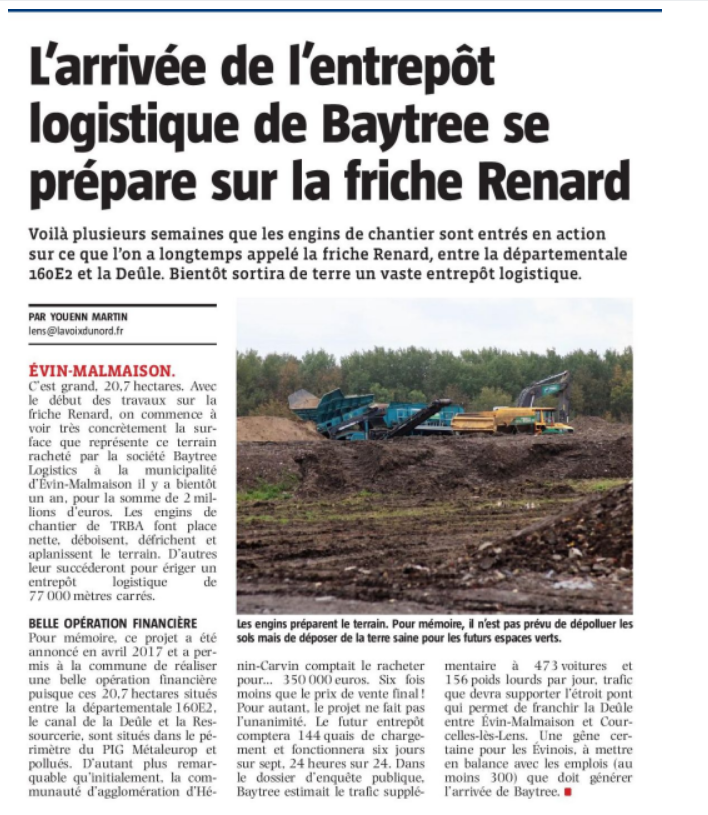 PHOTOS DU CHANTIER DE TERRASSEMENT 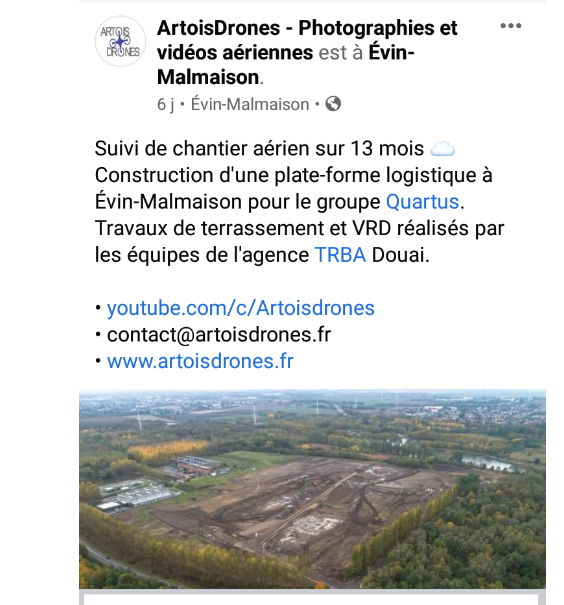 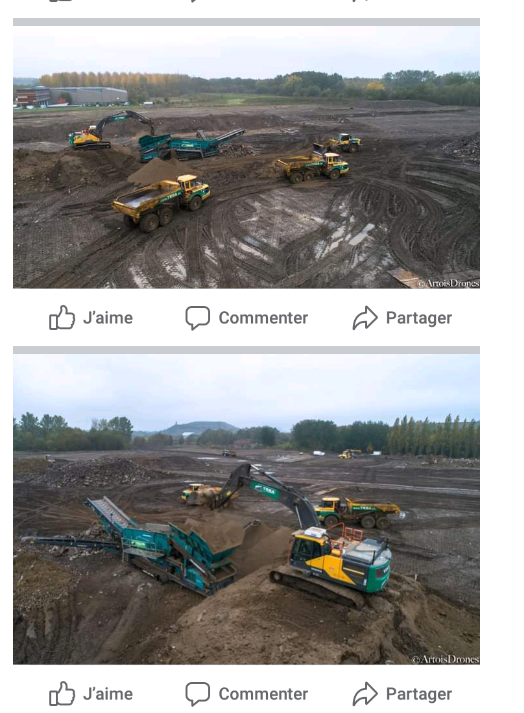 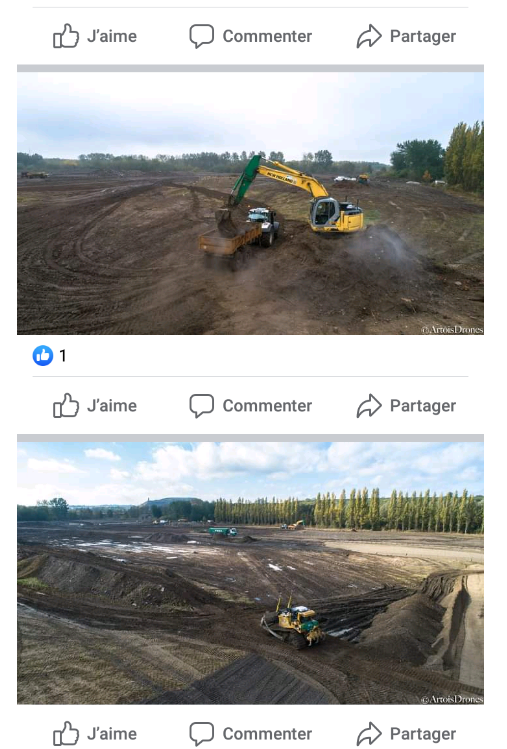 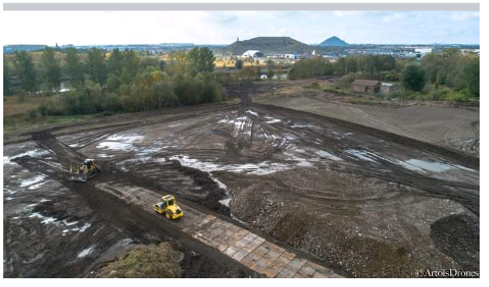 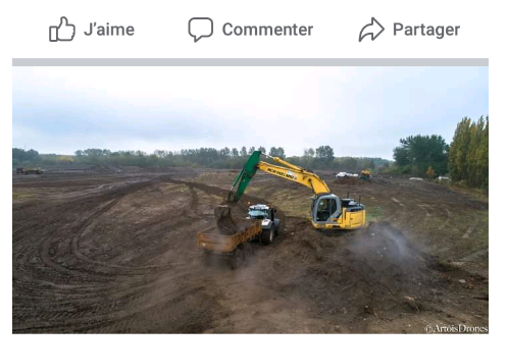 